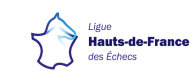 CHAMPIONNAT SCOLAIRE DES ECOLESACADEMIE D’AMIENS27 mars 2024 (à Flixecourt ; salle du Chiffon Rouge)Cf : Art. 3.2.3 du Règlement Championnat de France ScolaireInscriptions (une fiche par équipe) à envoyer par mail à Michel Miraut arbitre de la compétition 
        impérativement avant le 23 mars 2024 à 20 Heures.Etablissement :Etablissement :Animateur : Animateur : Animateur : Animateur : Animateur : Adresse :Adresse :Adresse :Adresse :Adresse :Adresse :Adresse :Tél :Tél :Tél :Tél :Tél :Tél :Tél :M@il :M@il :M@il :M@il :M@il :M@il :M@il :Liste ordonnée de l’équipeListe ordonnée de l’équipeListe ordonnée de l’équipeListe ordonnée de l’équipeListe ordonnée de l’équipeListe ordonnée de l’équipeListe ordonnée de l’équipeListe ordonnée de l’équipeNOMPRENOMDate de naissanceN° Licence ffeClasseClasse12345678Capitaine :Capitaine :